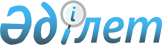 О внесении изменения и дополнения в постановление Правительства Республики Казахстан от 27 мая 1999 года N 659Постановление Правительства Республики Казахстан от 26 января 2000 года N 130     Правительство Республики Казахстан постановляет:     1. Внести в постановление Правительства Республики Казахстан от 27 мая 1999 года N 659  P990659_  "О передаче прав по владению и пользованию государственными пакетами акций и государственными долями в организациях, находящихся в республиканской собственности" следующие изменение и дополнение:     в приложении к указанному постановлению:     строку, порядковый номер 138, исключить;     дополнить разделом и строкой, порядковый номер 228, следующего содержания:     "Агентству Республики Казахстан по туризму и спорту     228. ЗАО "Национальная компания Шелковый путь - Казахстан".     2. Настоящее постановление вступает в силу со дня подписания.     Первый Заместитель     Премьер-Министра     Республики Казахстан(Специалист: Умбетова А.М.)     
					© 2012. РГП на ПХВ «Институт законодательства и правовой информации Республики Казахстан» Министерства юстиции Республики Казахстан
				